FORMULÁRIO II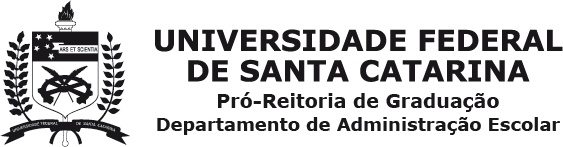 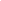 Assinale sua modalidade de ingresso: (  )  SISU   (  )VESTIBULAR  (  ) REOPÇÃODECLARAÇÃO DE RENDIMENTOS MENSAISEu, 											, (estado civil) 	,	inscrito	no	CPF	sob	o	nº 	. 	. 	- 		,RG	nº 				,			residente	e	domiciliado			no endereço 											,nº 			, complemento 				bairro 						, município de 						, estado 							, declaro que	exercia	a(s)	atividade(s) 								,sem	registro formal, recebendo uma renda mensal média de R$ 			, nos meses* de _______, ______ e ______ de ______. O endereço de referência para essa(s) atividade(s) que exerço é 													_Declaro que o(s) dado(s) apresentado(s) é(são) verdadeiro(s) e estou ciente de que a omissão de informações ou a apresentação de dados ou documentos falsos e/ou divergentes, conforme determinado no art. 9º da Portaria Normativa nº 18/2012 MEC, ensejará o cancelamento da matrícula do candidato(a) dentro da modalidade de cota inscrita nesta Instituição Federal de ensino, sem prejuízo das sanções penais eventualmente cabíveis. Autorizo, ainda, a averiguação das informações acima pelo Serviço de Atenção Socioassistencial. 	, 	de 	de 	 .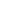 Assinatura do(a) Declarante(conforme documento de identificação apresentado)*Os meses de referência estão dispostos na portaria de matrícula do seu processo seletivo.Código PenalEstelionato: Art. 171 – Obter, para si ou para outrem, vantagem ilícita, em prejuízo alheio, induzindo ou mantendo alguém em erro, mediante artifício, ardil, ou qualquer outro meio fraudulento. Pena: reclusão, de um a cinco anos, e multa. Falsidade Ideológica: Art. 299 – Omitir, em documento público ou particular, declaração que dele devia constar, ou nele inserir ou fazer inserir declaração falsa ou diversa da que devia ser descrita, com o fim de prejudicar direito, criar obrigação ou alterar a verdade sobre fato juridicamente relevante. Pena: reclusão de um a cinco anos, e multa, se o documento é público, e reclusão de um a três anos, e multa, se o documento é particular